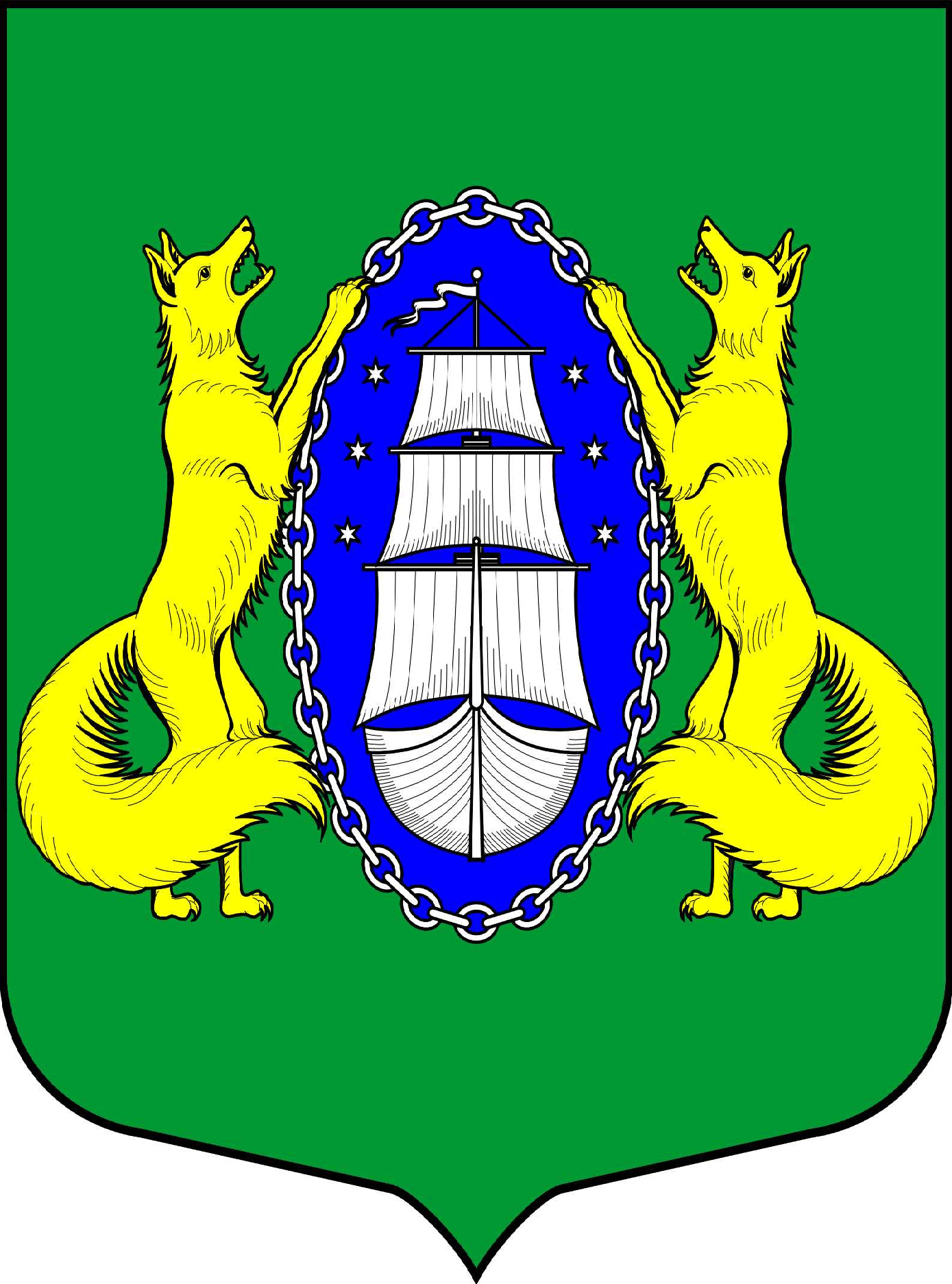 ВНУТРИГОРОДСКОЕ МУНИЦИПАЛЬНОЕ ОБРАЗОВАНИЕ САНКТ-ПЕТЕРБУРГА ПОСЕЛОК ЛИСИЙ НОСПРОЕКТ_________________________________________________________________________________________Санкт-Петербург             			                               30 октября 2020                                                                                                                                       16:00Повестка:О назначении главы местной администрации муниципального образования поселок Лисий Нос Разное   Глава МО пос. Лисий Нос                                                           В.М.Грудников 